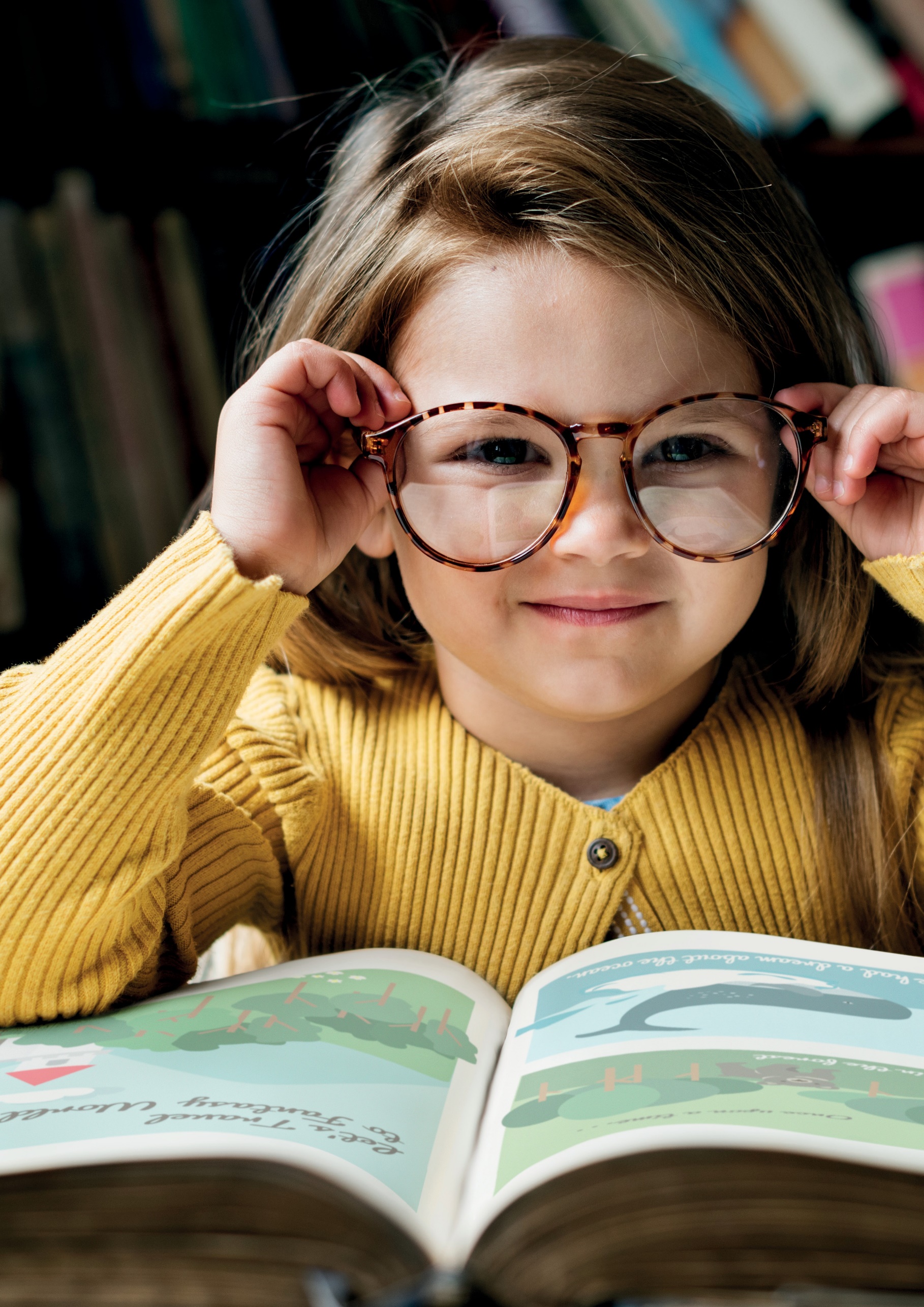 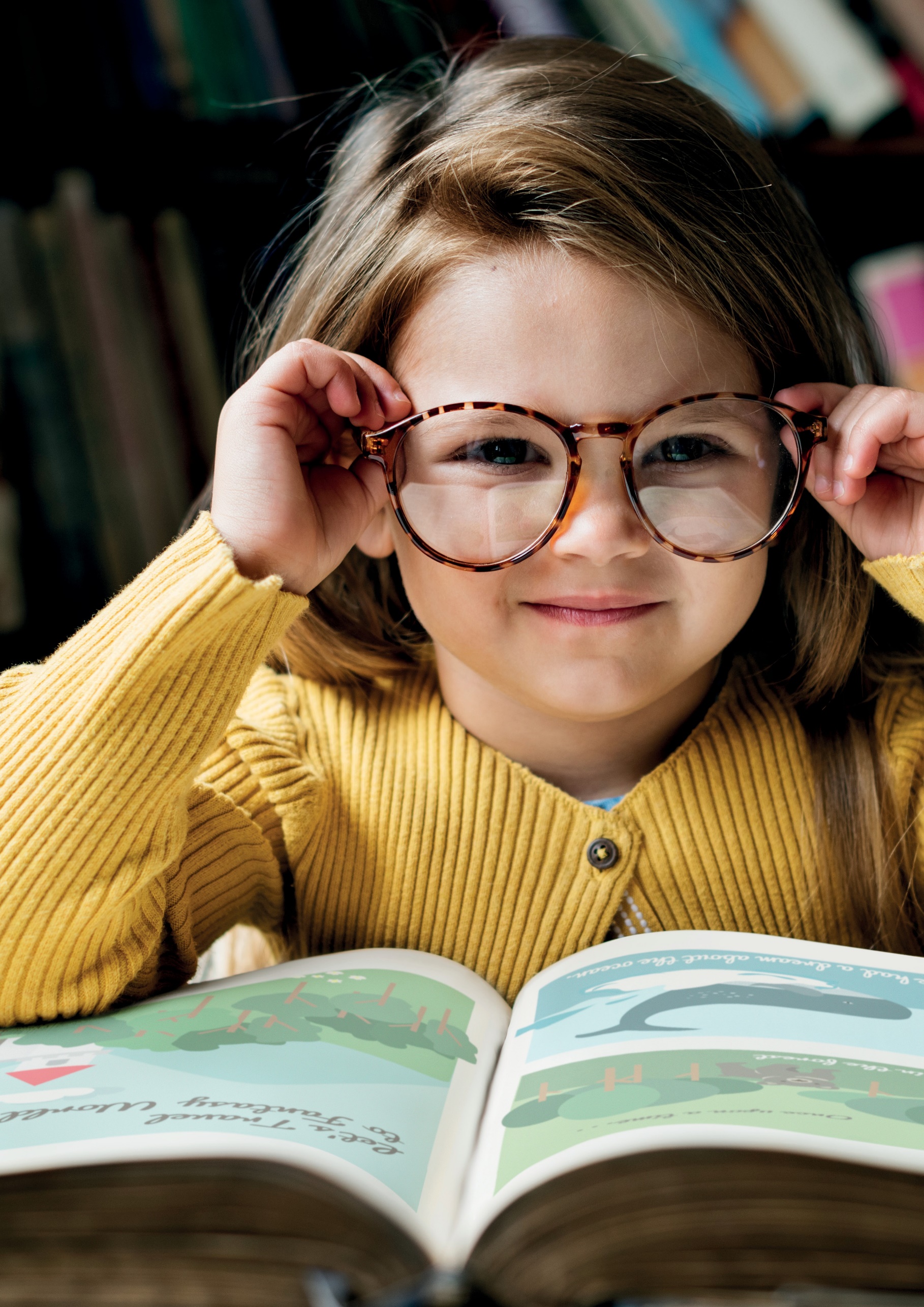 INHOUDSOPGAVE H1. INLEIDINGACHTERGROND  In totaal hebben  leerlingen de volledige vragenlijst ingevuld. Doordat respondenten gedurende de vragenlijst kunnen stoppen met invullen, kan het aantal respondenten per vraag afwijken. Zij hebben hun mening gegeven over de volgende onderwerpen:Imago van de school 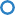 Veiligheid en schoolklimaat (VS)HOE IS DIT RAPPORT OPGEBOUWD?  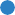 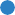 WAAR KAN IK DE RESULTATEN GEBRUIKEN?Dit document kan je gebruiken voor bespreking met het team of de MR en voor publicatie op Scholen op de Kaart. De samenvatting in hoofdstuk 2 leent zich goed voor publicatie. Hierin kan je zelf nog keuzes maken om onderdelen wel of niet op te nemen. De scores per rubriek en vraag in hoofdstuk 3 geven meer inzicht en verdieping. Deze zijn samen met de open antwoorden in hoofdstuk 4 waardevolle input voor een gesprek met het team en voor het opstellen van plannen en beleid.WAT IS VAN BELANG BIJ DE INTERPRETATIE?Hierna volgt een beknopte uitleg die je helpt bij het lezen van het rapport en  het interpreteren van de resultaten.Een belangrijk uitgangspunt dat we hebben gekozen is om te denken vanuit de positieve ervaring van respondenten . We richten ons daarom vooral op de Score ‘Hoog’(zie volgende pagina voor berekening). In de Samenvatting heb je overzicht over de verschillende domeinen en      rubrieken. Zo zie je eenvoudig op welke rubrieken je relatief hoger  lager scoort. De getoonde waarde is de Score ‘Hoog’.In de Scores per rubriek en vraag vind je de detailinformatie over een rubriek. Zo krijg je zicht op de scores van respondenten op onderliggende vragen en daarmee de opbouw van de Rubriekscore.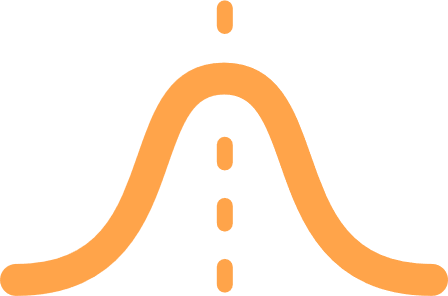 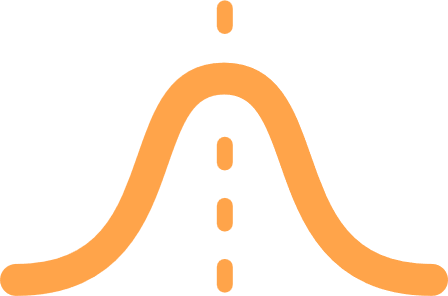 Onafhankelijk van de schaal verdelen we die in Laag, Midden en Hoog.De kolom ‘Vorig’ bevat de score ‘Hoog’ van het laatste afnamemoment. Dit geeft je dus zicht  op de ontwikkeling van jouw organisatie.De standaarddeviatie zegt iets over de spreiding van de antwoorden. Hoe hoger de standaarddeviatie, hoe groter de verschillen zijn tussen de   
antwoorden van individuele respondenten. Bij een hogere standaarddeviatie dien je voorzichtiger te zijn bij interpretaties op basis van de gemiddelde scores. De kans op uitschieters en op spreiding is groter bij een 10-PUNTSSCHAAL dan bij een 4-PUNTSSCHAAL.
Het landelijk gemiddelde wordt berekend op basis van alle antwoorden van respondenten op scholen in Nederland die deze vragenlijst gebruiken. Het betrouwbaarheidsniveau (de mate waarin resultaten een weergave zijn van de populatie) is >95%.Het bestuursgemiddelde wordt berekend op basis van de antwoorden van de ingevulde  vragenlijsten op de scholen van jullie bestuur. Indien jullie als enige school uit het bestuur deelnemen dan zal dit gelijk zijn aan de Score ‘Hoog’.H2. SAMENVATTINGIn totaal hebben  leerlingen de vragenlijst volledig ingevuld. Doordat respondenten gedurende de vragenlijst kunnen stoppen met invullen, kan het aantal respondenten per vraag afwijken. Dit zijn de resultaten uit het onderzoek. Per domein zijn de scores van de onderliggende rubrieken getoond. De eigen score ‘Hoog’ is afgezet tegen het bestuur gemiddelde (de benchmark).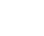 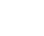 IMAGO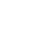 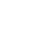 WELBEVINDEN EN VEILIGHEID (VS1)H3. SCORES PER RUBRIEK EN VRAAG1. Achtergrondkenmerken merken 2. Veiligheid en schoolklimaatWELBEVINDEN EN VEILIGHEID (VS1)*Deze vragen hebben een 'negatieve' vraagstelling. Oftewel, een lagere score van de respondent is beter. Om te zorgen dat de scores op eenzelfde manier te interpreteren zijn als andere vragen zijn de scores omgedraaid.3. VenstervragenDe Venstervragen betreffen een landelijk vastgestelde set vragen. Deze gaan, in tegenstelling tot onze vragen, uit van een gemiddelde score.Veiligheid en schoolklimaat*LET OP: de antwoordschaal is omgedraaid, een lagere score is hier dus beterH4. Opmerkingen en suggestiesOpmerkingen en suggestiesRAPPORTAGELEERLINGENHIER STAAT DE NAAM VAN DE RUBRIEKHIER STAAT DE NAAM VAN DE RUBRIEKHIER STAAT DE NAAM VAN DE RUBRIEKHIER STAAT DE NAAM VAN DE RUBRIEKHIER STAAT DE NAAM VAN DE RUBRIEKHIER STAAT DE NAAM VAN DE RUBRIEKHIER STAAT DE NAAM VAN DE RUBRIEKHIER STAAT DE NAAM VAN DE RUBRIEK5-PUNTSSCHAALLAAGMIDDENHOOGVORIGE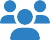 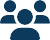 Vraagstelling 1------Vraagstelling 2------               Rubriekscore------SCHAALLAAGMIDDENHOOG4-PUNTSSCHAALAntwoord 1Antwoord 2-3Antwoord 45-PUNTSSCHAALAntwoord 1-2Antwoord 3Antwoord 4-510-PUNTSSCHAALAntwoord 1-5Antwoord 6-7Antwoord 8-10RAPPORTCIJFERRAPPORTCIJFERBESTUURSBENCHMARKHOE IS HET WELBEVINDEN VAN KINDEREN?HOE IS HET WELBEVINDEN VAN KINDEREN?BESTUURSBENCHMARKGroepTotaalgestartTotaal
afgerond5678HOE IS HET WELBEVINDEN VAN KINDEREN?5-PUNTSSCHAAL (--, -, -/+, +, ++, weet ik niet)LAAGLAAGMIDDENMIDDENHOOGVORIGHoe vind je het op school? NHOOGVORIGHoeveel contact heb je met je klasgenoten?NHOOGVORIGVEILIGHEID EN SCHOOLKLIMAAT4-PUNTSSCHAAL (altijd,soms,vaak,nooit)*HOOGVORIGHoe veilig voel je je op school of rond school?NHOOGVORIGZijn er plekken op school of rond school waar je je wel eens niet veilig voelt?NHOOGVORIGOp welke plekken voel je je wel eens niet veilig?NHOOGVORIGWord je (wel eens) gepest op school?NHOOGVORIGOp welke manier word je gepest op school?NHOOGVORIGVEILIGHEID EN SCHOOLKLIMAAT5-PUNTSSCHAAL (elke dag, elke week, soms, bijna nooit, helemaal nooit)HOOGVORIGONDERWIJSPROCES4-PUNTSSCHAAL (helemaal niet, niet, erg, heel erg, weet ik niet)HOOGVORIGSTUREN, KWALITEITSZORG EN AMBITIE10-PUNTSSCHAAL (cijfer 1 t/m 10)GEM.VORIG